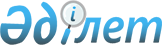 О внесении изменения в решение Каракиянского районного маслихата от 5 января 2018 года №14/171"О бюджетах сел на 2018-2020 годы"Решение Каракиянского районного маслихата Мангистауской области от 19 июня 2018 года № 18/205. Зарегистрировано Департаментом юстиции Мангистауской области 29 июня 2018 года № 3675
      В соответствии с Бюджетным кодексом Республики Казахстан от 4 декабря 2008 года, Законом Республики Казахстан от 23 января 2001 года "О местном государственном управлении и самоуправлении в Республике Казахстан" и решением Каракиянского районного маслихата от 4 июня 2018 года № 17/201 "О внесении изменений в решение Каракиянского районного маслихата от 26 декабря 2017 года № 13/167 "О районном бюджете на 2018-2020 годы" (зарегистрировано в Реестре государственной регистрации нормативных правовых актов за №3652), Каракиянский районный маслихат РЕШИЛ:
      1. Внести в решение Каракиянского районного маслихата от 5 января 2018 года №14/171 "О бюджетах сел на 2018-2020 годы" (зарегистрировано в Реестре государственной регистрации нормативных правовых актов за №3526, опубликовано в эталонном контрольном банке нормативных правовых актов Республики Казахстан от 6 апреля 2018 года) следующие изменения:
      пункт 1 указанного решения изложить в новой редакции следующего содержания : 
      "1. Утвердить бюджеты сел на 2018-2020 годы согласно приложениям 1,2, 3, и 4 соответственно, в том числе на 2018 год в следующих объемах:
      1) доходы – 434 811,0 тысяч тенге, в том числе:
      налоговым поступлениям – 27 552,0 тысяч тенге;
      неналоговым поступлениям – 5031,0 тысяч тенге;
      поступлениям трансфертов – 402 228,0 тысяч тенге;
      2) затраты – 434 811,0 тысяч тенге;
      3) чистое бюджетное кредитование – 0 тенге;
      4) сальдо по операциям  с финансовыми активами – 0 тенге;
      приобретение финансовых активов – 0 тенге;
      5) дефицит (профицит) бюджета – 0 тенге;
      6) финансирование дефицита  (использование профицита) бюджета – 0 тенге;
      погашение займов – 0 теңге;
      внутренние государственные займы – 0 теңге;
      договоры займа – 0 теңге;
      используемые остатки   бюджетных средств – 0 тенге;
      остатки бюджетных средств – 0 теңге.
      2. Контроль за исполнением настоящего решения возложить на постоянную комиссию Каракиянского районного маслихата по вопросам экономики и бюджета (председатель комиссии Е.Есенкосов).
      3. Государственному учреждению "Аппарат Каракиянского районного маслихата" (руководитель аппарата Р.Ибраева) после государственной регистрации настоящего решения в Департаменте юстиции Мангистауской области обеспечить его официальное опубликование в эталонном контрольном банке нормативных правовых актов Республики Казахстан и в средствах массовой информации.
      4. Настоящее решение вводится в действие с 1 января 2018 года.
      "СОГЛАСОВАНО"
      Руководитель государственного 
      учреждения "Каракиянский районный
      отдел экономики и финансов"
      Абдикаликова Алия Жумабаевна
      _________________
      19 июня 2018 год Бюджет села Жетыбай на 2018 год Бюджет села Курык на 2018 год Бюджет села Мунайшы на 2018 год Бюдет села Сенек на 2018 год
					© 2012. РГП на ПХВ «Институт законодательства и правовой информации Республики Казахстан» Министерства юстиции Республики Казахстан
				
      Председатель сессии 

Е.Есенкосов

      Осуществляющий полномочия секретаря районного маслихата 

Д.Сабытова
Приложение 1
к решению Каракиянского районного маслихата
от 19 июня 2018 года №18/205

Категория
класс
класс
подкласс
подкласс
Наименование
Наименование
Сумма тысяч тенге
Сумма тысяч тенге 1 1 1 1 1 2 2 3 3 І. ДОХОДЫ І. ДОХОДЫ 146 650,0 146 650,0
1
НАЛОГОВЫЕ ПОСТУПЛЕНИЯ
НАЛОГОВЫЕ ПОСТУПЛЕНИЯ
9 183,0
9 183,0
04
04
Налоги на собственность
Налоги на собственность
 9 183,0
 9 183,0
1
1
Налоги на имущество
Налоги на имущество
335,0
335,0
3
3
Земельный налог
Земельный налог
2 65,0
2 65,0
4
4
Налог на транспортные средства
Налог на транспортные средства
8 583,0
8 583,0
2
НЕНАЛОГОВЫЕ ПОСТУПЛЕНИЯ
НЕНАЛОГОВЫЕ ПОСТУПЛЕНИЯ
2 385,0
2 385,0
01
01
Доходы от государственной собственности
Доходы от государственной собственности
 2 385,0
 2 385,0
5
5
Доходы от аренды имущества, находящегося в государственной собственности
Доходы от аренды имущества, находящегося в государственной собственности
2 385,0
2 385,0
4
ПОСТУПЛЕНИЯ ТРАНСФЕРТОВ
ПОСТУПЛЕНИЯ ТРАНСФЕРТОВ
135 082,0
135 082,0
02
02
Трансферты из вышестоящих органов государственного управления
Трансферты из вышестоящих органов государственного управления
135 082,0
135 082,0
3
3
Трансферты из районного (города областного значения) бюджета
Трансферты из районного (города областного значения) бюджета
135 082,0
135 082,0
Функциональная группа
Функциональная группа
Администратор бюджетных программ
Администратор бюджетных программ
программа
программа
Наименование
Наименование
Сумма тысяч тенге 1 1 2 2 3 2.ЗАТРАТЫ 2.ЗАТРАТЫ 146 650,0
01
01
Государственные услуги общего характера
Государственные услуги общего характера
43 786,0
124
124
Аппарат акима города районного значения, села, поселка, сельского округа
Аппарат акима города районного значения, села, поселка, сельского округа
43 786,0
001
001
Услуги по обеспечению деятельности акима города районного значения, села, поселка, сельского округа
Услуги по обеспечению деятельности акима города районного значения, села, поселка, сельского округа
 37 786,0
022
022
Капитальные расходы государственного органа
Капитальные расходы государственного органа
6 000,0
06
06
Социальная помощь и социальное обеспечение
Социальная помощь и социальное обеспечение
6 753,0
124
124
Аппарат акима города районного значения, села, поселка, сельского округа
Аппарат акима города районного значения, села, поселка, сельского округа
6 753,0
003
003
Оказание социальной помощи нуждающимся гражданам на дому
Оказание социальной помощи нуждающимся гражданам на дому
6 753,0
07
07
Жилищно-коммунальное хозяйство
Жилищно-коммунальное хозяйство
93 047,0
124
124
Аппарат акима города районного значения, села, поселка, сельского округа
Аппарат акима города районного значения, села, поселка, сельского округа
93 047,0
009
009
Обеспечение санитарии населенных пунктов
Обеспечение санитарии населенных пунктов
62 100,0
011
011
Благоустройство и озеленение населенных пунктов
Благоустройство и озеленение населенных пунктов
30 947,0
08
08
Культура, спорт, туризм и информационное пространство
Культура, спорт, туризм и информационное пространство
3 064,0
124
124
Аппарат акима города районного значения, села, поселка, сельского округа
Аппарат акима города районного значения, села, поселка, сельского округа
3 064,0
006
006
Поддержка культурно-досуговой работы на местном уровне
Поддержка культурно-досуговой работы на местном уровне
1 000,0
028
028
Проведение физкультурно-оздоровительных и спортивных мероприятий на местном уровне
Проведение физкультурно-оздоровительных и спортивных мероприятий на местном уровне
2 064,0 3. ЧИСТОЕ БЮДЖЕТНОЕ КРЕДИТОВАНИЕ 3. ЧИСТОЕ БЮДЖЕТНОЕ КРЕДИТОВАНИЕ 0 4. САЛЬДО ПО ОПЕРАЦИЯМ С ФИНАНСОВЫМИ АКТИВАМИ 4. САЛЬДО ПО ОПЕРАЦИЯМ С ФИНАНСОВЫМИ АКТИВАМИ 0
Приобретение финансовых активов
Приобретение финансовых активов
0 5. ДЕФИЦИТ (ПРОФИЦИТ) БЮДЖЕТА 5. ДЕФИЦИТ (ПРОФИЦИТ) БЮДЖЕТА 0 6. ФИНАНСИРОВАНИЕ ДЕФИЦИТА  (ИСПОЛЬЗОВАНИЕ ПРОФИЦИТА) БЮДЖЕТА 6. ФИНАНСИРОВАНИЕ ДЕФИЦИТА  (ИСПОЛЬЗОВАНИЕ ПРОФИЦИТА) БЮДЖЕТА 0
Погашение займов
Погашение займов
0
Внутренние государственные займы
Внутренние государственные займы
0
Договоры займа
Договоры займа
0
Используемые остатки бюджетных средств
Используемые остатки бюджетных средств
0
Остатки бюджетных средств
Остатки бюджетных средств
0Приложение 2
к решению Каракиянского районного маслихата
от 19 июня 2018 года №18/205

Категория
класс
класс
подкласс
подкласс
Наименование
Наименование
Сумма тысяч тенге
Сумма тысяч тенге 1 1 1 1 1 2 2 3 3 І. ДОХОДЫ І. ДОХОДЫ 134 070,0 134 070,0
1
НАЛОГОВЫЕ ПОСТУПЛЕНИЯ
НАЛОГОВЫЕ ПОСТУПЛЕНИЯ
7 120,0
7 120,0
04
04
Налоги на собственность
Налоги на собственность
 7 120,0
 7 120,0
1
1
Налоги на имущество
Налоги на имущество
70,0
70,0
3
3
Земельный налог
Земельный налог
50,0
50,0
4
4
Налог на транспортные средства
Налог на транспортные средства
7 000,0
7 000,0
2
НЕНАЛОГОВЫЕ ПОСТУПЛЕНИЯ
НЕНАЛОГОВЫЕ ПОСТУПЛЕНИЯ
1 200,0
1 200,0
01
01
Доходы от государственной собственности
Доходы от государственной собственности
1 200,0
1 200,0
5
5
Доходы от аренды имущества, находящегося в государственной собственности
Доходы от аренды имущества, находящегося в государственной собственности
1 200,0
1 200,0
4
ПОСТУПЛЕНИЯ ТРАНСФЕРТОВ
ПОСТУПЛЕНИЯ ТРАНСФЕРТОВ
125 750,0
125 750,0
02
02
Трансферты из вышестоящих органов государственного управления
Трансферты из вышестоящих органов государственного управления
125 750,0
125 750,0
3
3
Трансферты из районного (города областного значения) бюджета
Трансферты из районного (города областного значения) бюджета
125 750,0
125 750,0
Функциональная группа
Функциональная группа
Администратор бюджетных программ
Администратор бюджетных программ
программа
программа
Наименование
Наименование
Сумма тысяч тенге 1 1 2 2 3 2.ЗАТРАТЫ 2.ЗАТРАТЫ 134 070,0
01
01
Государственные услуги общего характера
Государственные услуги общего характера
41 393,0
124
124
Аппарат акима города районного значения, села, поселка, сельского округа
Аппарат акима города районного значения, села, поселка, сельского округа
41 393,0
001
001
Услуги по обеспечению деятельности акима города районного значения, села, поселка, сельского округа
Услуги по обеспечению деятельности акима города районного значения, села, поселка, сельского округа
41 393,0
06
06
Социальная помощь и социальное обеспечение
Социальная помощь и социальное обеспечение
8 677,0
124
124
Аппарат акима города районного значения, села, поселка, сельского округа
Аппарат акима города районного значения, села, поселка, сельского округа
8 677,0 
003
003
Оказание социальной помощи нуждающимся гражданам на дому
Оказание социальной помощи нуждающимся гражданам на дому
8 677,0
07
07
Жилищно-коммунальное хозяйство
Жилищно-коммунальное хозяйство
80 475,0
124
124
Аппарат акима города районного значения, села, поселка, сельского округа
Аппарат акима города районного значения, села, поселка, сельского округа
80 475,0
009
009
Обеспечение санитарии населенных пунктов
Обеспечение санитарии населенных пунктов
60 475,0
011
011
Благоустройство и озеленение населенных пунктов
Благоустройство и озеленение населенных пунктов
20 000,0
08
08
Культура, спорт, туризм и информационное пространство
Культура, спорт, туризм и информационное пространство
3 525,0
124
124
Аппарат акима города районного значения, села, поселка, сельского округа
Аппарат акима города районного значения, села, поселка, сельского округа
3 525,0
006
006
Поддержка культурно-досуговой работы на местном уровне
Поддержка культурно-досуговой работы на местном уровне
1 000,0
028
028
Проведение физкультурно-оздоровительных и спортивных мероприятий на местном уровне
Проведение физкультурно-оздоровительных и спортивных мероприятий на местном уровне
2 525,0 3. ЧИСТОЕ БЮДЖЕТНОЕ КРЕДИТОВАНИЕ 3. ЧИСТОЕ БЮДЖЕТНОЕ КРЕДИТОВАНИЕ 0 4. САЛЬДО ПО ОПЕРАЦИЯМ С ФИНАНСОВЫМИ АКТИВАМИ 4. САЛЬДО ПО ОПЕРАЦИЯМ С ФИНАНСОВЫМИ АКТИВАМИ 0
Приобретение финансовых активов
Приобретение финансовых активов
0 5. ДЕФИЦИТ (ПРОФИЦИТ) БЮДЖЕТА 5. ДЕФИЦИТ (ПРОФИЦИТ) БЮДЖЕТА 0 6. ФИНАНСИРОВАНИЕ ДЕФИЦИТА  (ИСПОЛЬЗОВАНИЕ ПРОФИЦИТА) БЮДЖЕТА 6. ФИНАНСИРОВАНИЕ ДЕФИЦИТА  (ИСПОЛЬЗОВАНИЕ ПРОФИЦИТА) БЮДЖЕТА 0
Погашение займов
Погашение займов
0
Внутренние государственные займы
Внутренние государственные займы
0
Договоры займа
Договоры займа
0
Используемые остатки бюджетных средств
Используемые остатки бюджетных средств
0
Остатки бюджетных средств
Остатки бюджетных средств
0Приложение 3
к решению Каракиянского районного маслихата
от 19 июня 2018 года №18/205

Категория
класс
класс
подкласс
подкласс
Наименование
Наименование
Сумма тысяч тенге
Сумма тысяч тенге 1 1 1 1 1 2 2 3 3 І. ДОХОДЫ І. ДОХОДЫ 88 142,0 88 142,0
1
НАЛОГОВЫЕ ПОСТУПЛЕНИЯ
НАЛОГОВЫЕ ПОСТУПЛЕНИЯ
4 813,0
4 813,0
04
04
Налоги на собственность
Налоги на собственность
4 813,0
4 813,0
1
1
Налоги на имущество
Налоги на имущество
1 69,0
1 69,0
3
3
Земельный налог
Земельный налог
1 41,0
1 41,0
4
4
Налог на транспортные средства
Налог на транспортные средства
4 503,0
4 503,0
2
НЕНАЛОГОВЫЕ ПОСТУПЛЕНИЯ
НЕНАЛОГОВЫЕ ПОСТУПЛЕНИЯ
1 146,0
1 146,0
01
01
Доходы от государственной собственности
Доходы от государственной собственности
1 146,0
1 146,0
5
5
Доходы от аренды имущества, находящегося в государственной собственности
Доходы от аренды имущества, находящегося в государственной собственности
1 146,0
1 146,0
4
ПОСТУПЛЕНИЯ ТРАНСФЕРТОВ
ПОСТУПЛЕНИЯ ТРАНСФЕРТОВ
82 183,0
82 183,0
02
02
Трансферты из вышестоящих органов государственного управления
Трансферты из вышестоящих органов государственного управления
82 183,0
82 183,0
3
3
Трансферты из районного (города областного значения) бюджета
Трансферты из районного (города областного значения) бюджета
82 183,0
82 183,0
Функциональная группа
Функциональная группа
Администратор бюджетных программ
Администратор бюджетных программ
программа
программа
Наименование
Наименование
Сумма тысяч тенге 1 1 2 2 3 2.ЗАТРАТЫ 2.ЗАТРАТЫ 88 142,0
01
01
Государственные услуги общего характера
Государственные услуги общего характера
28 860,0
124
124
Аппарат акима города районного значения, села, поселка, сельского округа
Аппарат акима города районного значения, села, поселка, сельского округа
28 860,0
001
001
Услуги по обеспечению деятельности акима города районного значения, села, поселка, сельского округа
Услуги по обеспечению деятельности акима города районного значения, села, поселка, сельского округа
28 860,0
06
06
Социальная помощь и социальное обеспечение
Социальная помощь и социальное обеспечение
1 145,0
124
124
Аппарат акима города районного значения, села, поселка, сельского округа
Аппарат акима города районного значения, села, поселка, сельского округа
1 145,0
003
003
Оказание социальной помощи нуждающимся гражданам на дому
Оказание социальной помощи нуждающимся гражданам на дому
1 145,0
07
07
Жилищно-коммунальное хозяйство
Жилищно-коммунальное хозяйство
56 232,0
124
124
Аппарат акима города районного значения, села, поселка, сельского округа
Аппарат акима города районного значения, села, поселка, сельского округа
56 232,0
009
009
Обеспечение санитарии населенных пунктов
Обеспечение санитарии населенных пунктов
41 232,0
011
011
Благоустройство и озеленение населенных пунктов
Благоустройство и озеленение населенных пунктов
15 000,0
08
08
Культура, спорт, туризм и информационное пространство
Культура, спорт, туризм и информационное пространство
1 905,0
124
124
Аппарат акима города районного значения, села, поселка, сельского округа
Аппарат акима города районного значения, села, поселка, сельского округа
1 905,0
006
006
Поддержка культурно-досуговой работы на местном уровне
Поддержка культурно-досуговой работы на местном уровне
500,0
028
028
Проведение физкультурно-оздоровительных и спортивных мероприятий на местном уровне
Проведение физкультурно-оздоровительных и спортивных мероприятий на местном уровне
1 405,0 3. ЧИСТОЕ БЮДЖЕТНОЕ КРЕДИТОВАНИЕ 3. ЧИСТОЕ БЮДЖЕТНОЕ КРЕДИТОВАНИЕ 0 4. САЛЬДО ПО ОПЕРАЦИЯМ С ФИНАНСОВЫМИ АКТИВАМИ 4. САЛЬДО ПО ОПЕРАЦИЯМ С ФИНАНСОВЫМИ АКТИВАМИ 0
Приобретение финансовых активов
Приобретение финансовых активов
0 5. ДЕФИЦИТ (ПРОФИЦИТ) БЮДЖЕТА 5. ДЕФИЦИТ (ПРОФИЦИТ) БЮДЖЕТА 0 6. ФИНАНСИРОВАНИЕ ДЕФИЦИТА  (ИСПОЛЬЗОВАНИЕ ПРОФИЦИТА) БЮДЖЕТА 6. ФИНАНСИРОВАНИЕ ДЕФИЦИТА  (ИСПОЛЬЗОВАНИЕ ПРОФИЦИТА) БЮДЖЕТА 0
Погашение займов
Погашение займов
0
Внутренние государственные займы
Внутренние государственные займы
0
Договоры займа
Договоры займа
0
Используемые остатки бюджетных средств
Используемые остатки бюджетных средств
0
Остатки бюджетных средств
Остатки бюджетных средств
0Приложение 4
к решению Каракиянского районного маслихата
от 19 июня 2018 года №18/205

Категория
класс
класс
подкласс
подкласс
Наименование
Наименование
Сумма тысяч тенге
Сумма тысяч тенге 1 1 1 1 1 2 2 3 3 І. ДОХОДЫ І. ДОХОДЫ 65 949,0 65 949,0
1
НАЛОГОВЫЕ ПОСТУПЛЕНИЯ
НАЛОГОВЫЕ ПОСТУПЛЕНИЯ
6 436,0
6 436,0
04
04
Налоги на собственность
Налоги на собственность
6 436,0
6 436,0
1
1
Налоги на имущество
Налоги на имущество
63,0
63,0
3
3
Земельный налог
Земельный налог
57,0
57,0
4
4
Налог на транспортные средства
Налог на транспортные средства
6 316,0
6 316,0
2
НЕНАЛОГОВЫЕ ПОСТУПЛЕНИЯ
НЕНАЛОГОВЫЕ ПОСТУПЛЕНИЯ
3 00,0
3 00,0
01
01
Доходы от государственной собственности
Доходы от государственной собственности
3 00,0
3 00,0
5
5
Доходы от аренды имущества, находящегося в государственной собственности
Доходы от аренды имущества, находящегося в государственной собственности
3 00,0
3 00,0
4
ПОСТУПЛЕНИЯ ТРАНСФЕРТОВ
ПОСТУПЛЕНИЯ ТРАНСФЕРТОВ
59 213,0
59 213,0
02
02
Трансферты из вышестоящих органов государственного управления
Трансферты из вышестоящих органов государственного управления
59 213,0
59 213,0
3
3
Трансферты из районного (города областного значения) бюджета
Трансферты из районного (города областного значения) бюджета
59 213,0
59 213,0
Функциональная группа
Функциональная группа
Администратор бюджетных программ
Администратор бюджетных программ
программа
программа
Наименование
Наименование
Сумма тысяч тенге 1 1 2 2 3 2.ЗАТРАТЫ 2.ЗАТРАТЫ 65 949,0
01
01
Государственные услуги общего характера
Государственные услуги общего характера
30 058,0
124
124
Аппарат акима города районного значения, села, поселка, сельского округа
Аппарат акима города районного значения, села, поселка, сельского округа
30 058,0
001
001
Услуги по обеспечению деятельности акима города районного значения, села, поселка, сельского округа
Услуги по обеспечению деятельности акима города районного значения, села, поселка, сельского округа
30 058,0
06
06
Социальная помощь и социальное обеспечение
Социальная помощь и социальное обеспечение
2 485,0
124
124
Аппарат акима города районного значения, села, поселка, сельского округа
Аппарат акима города районного значения, села, поселка, сельского округа
2 485,0
003
003
Оказание социальной помощи нуждающимся гражданам на дому
Оказание социальной помощи нуждающимся гражданам на дому
2 485,0
07
07
Жилищно-коммунальное хозяйство
Жилищно-коммунальное хозяйство
32 049,0
124
124
Аппарат акима города районного значения, села, поселка, сельского округа
Аппарат акима города районного значения, села, поселка, сельского округа
32 049,0
009
009
Обеспечение санитарии населенных пунктов
Обеспечение санитарии населенных пунктов
15 549,0
011
011
Благоустройство и озеленение населенных пунктов
Благоустройство и озеленение населенных пунктов
16 500,0
08
08
Культура, спорт, туризм и информационное пространство
Культура, спорт, туризм и информационное пространство
1 357,0
124
124
Аппарат акима города районного значения, села, поселка, сельского округа
Аппарат акима города районного значения, села, поселка, сельского округа
1 357,0
006
006
Поддержка культурно-досуговой работы на местном уровне
Поддержка культурно-досуговой работы на местном уровне
500,0
028
028
Проведение физкультурно-оздоровительных и спортивных мероприятий на местном уровне
Проведение физкультурно-оздоровительных и спортивных мероприятий на местном уровне
857,0 3. ЧИСТОЕ БЮДЖЕТНОЕ КРЕДИТОВАНИЕ 3. ЧИСТОЕ БЮДЖЕТНОЕ КРЕДИТОВАНИЕ 0 4. САЛЬДО ПО ОПЕРАЦИЯМ С ФИНАНСОВЫМИ АКТИВАМИ 4. САЛЬДО ПО ОПЕРАЦИЯМ С ФИНАНСОВЫМИ АКТИВАМИ 0
Приобретение финансовых активов
Приобретение финансовых активов
0 5. ДЕФИЦИТ (ПРОФИЦИТ) БЮДЖЕТА 5. ДЕФИЦИТ (ПРОФИЦИТ) БЮДЖЕТА 0 6. ФИНАНСИРОВАНИЕ ДЕФИЦИТА  (ИСПОЛЬЗОВАНИЕ ПРОФИЦИТА) БЮДЖЕТА 6. ФИНАНСИРОВАНИЕ ДЕФИЦИТА  (ИСПОЛЬЗОВАНИЕ ПРОФИЦИТА) БЮДЖЕТА 0
Погашение займов
Погашение займов
0
Внутренние государственные займы
Внутренние государственные займы
0
Договоры займа
Договоры займа
0
Используемые остатки бюджетных средств
Используемые остатки бюджетных средств
0
Остатки бюджетных средств
Остатки бюджетных средств
0